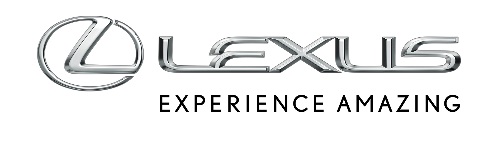 10 WRZEŚNIA 2019LEXUS UX NA CZERWONYM DYWANIE NA FESTIWALU FILMOWYM W WENECJILexus partnerem Międzynarodowego Festiwalu Filmowego w Wenecji – La Biennale di Venezia po raz trzeci z rzęduHybrydowy Lexus UX 250h w czerwonym kolorze oficjalnie rozpoczął tegoroczny Festiwal Za transport gwiazd na czerwony dywan podczas całego Festiwalu odpowiadało 35 samochodów LexusaLexusem UX 250h przyjechał na Festiwal Brad PittNowy Lexus UX 250h, jedyny samochód hybrydowy w segmencie kompaktowych crossoverów premium, był głównym modelem Międzynarodowego Festiwalu Filmowego w Wenecji – La Biennale di Venezia. Czerwony luksusowy crossover należał do floty 35 Lexusów, którymi przewożeni byli aktorzy, reżyserzy i inne znane postaci kina na oficjalne pokazy 76. edycji Festiwalu. Z samochodów Lexusa na czerwony dywan wysiedli m.in. Brad Pitt, Scarlett Johansson, Jude Law, John Malkovich, Adam Driver, Penelope Cruz, Laura Dern, Mel B, Juliette Binoche, Stacy Martin i Catherine Deneuve. Tegoroczny Festiwal w Wenecji trwał od 28 sierpnia do 7 września. Brad Pitt, gwiazda filmu „Ad Astra” i jeden z najważniejszych gości Festiwalu, przyjechał na festiwalowe pokazy Lexusem UX 250h. Wszystkie 35 samochodów z oficjalnej floty to auta z samoładującym się napędem hybrydowym. Flota składała się m.in. z flagowej limuzyny Lexus LS, Lexusa ES Hybrid i SUV-a Lexus RX. Zgodnie z dewizą Lexusa „Experience Amazing”, samochody marki to auta, które zamieniają funkcjonalność w emocje, osiągi w innowacje, a technologię w pasję. Precyzja produkcji, maksymalna koncentracja na szczegółach, wyjątkowa jakość i doskonałe połączenie mistrzostwa tradycyjnego rzemiosła z innowacyjnymi technologiami to cechy, które łączą markę Lexus z najlepszymi produkcjami filmowymi, zaprezentowanymi podczas Festiwalu w Wenecji.Więcej informacji o Lexusie UX znajduje się na: https://www.lexusnews.eu/pl/modele/modele-aktualne/lexus-ux/informacje-prasowe